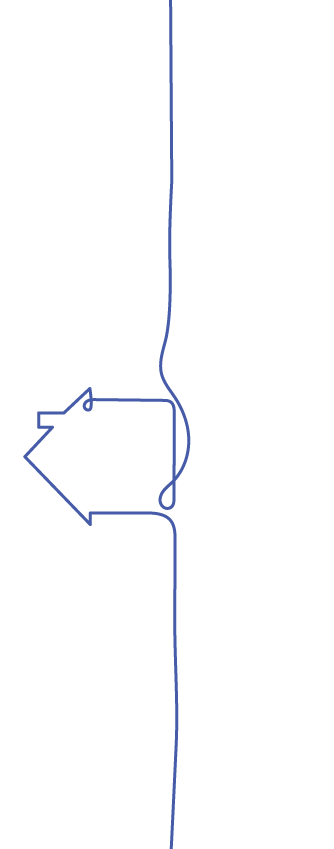 INHOUD1	GEGEVENSFICHE VAN DE VZW2	BESCHRIJVING VAN HET PROJECT2.1	Korte beschrijving van uw project2.2	Welke problematiek ligt aan de oorsprong van2.3	Wat zijn de doelstellingen van uw project ?2.4	Begin- en einddatum alsook totale duur van uw project.2.5	Locatie van uw project2.6	Richt uw project zich tot een bijzonder doelpubliek ?2.7	Welke methodologie of welke uitvoeringsmiddelen gaat u gebruiken om de nagestreefde doelstellingen te bereiken ?2.8	Is uw project ontwikkeld in partnerschap ?2.9	Waarin helpt uw project de toegang tot de woning te bevorderen en/of het recht op huisvesting voor iedereen te garanderen ?2.10	Welke evaluatiecriteria gaat u gebruiken om de relevantie van uw project na te gaan ?2.11	Wil het project een bestaand project versterken ?3	GEDETAILLEERD E UITVOERING VAN HET PROJECT3.1	Terugkerende activiteiten te realiseren om het project uit te voeren :3.2	Planning van de te realiseren punctuele acties om het project uit te voeren :4	BEGROTING5	Lijst van de documenten die, naast het aanvraagformulier, moeten worden ingediend6	HandtekeningGEGEVENSFICHE VAN DE VZWBESCHRIJVING VAN HET PROJECTKorte beschrijving van uw project…………………………………………………………………………………………………………………………………………………………………………………………………………………………………………………………………………………………………………………………………………………………………………………………………………………………………………………………………………………………………………………………………………………………………………………………………………………………………………………………………………………………………………………………………………………………………………………………………………………………………………………………………………………………………………………………………………………………………………………………………………………………………………………………………………………………………………………………………………………………………………………………………………………………………………………………………………………………………………………………………………………………………………………………………………………………………………………………………………………………………………………………………………………………………………………………………………………Welke problematiek ligt aan de oorsprong van uw project ?Leg uit (vaststelling, diagnose, onderzoek, waarnemingen).…………………………………………………………………………………………………………………………………………………………………………………………………………………………………………………………………………………………………………………………………………………………………………………………………………………………………………………………………………………………………………………………………………………………………………………………………………………………………………………………………………………………………………………………………………………………………………………………………………………………………………………………………………………………………………………………………………………………………………………………………………………………………………………………………………………………………………………………………………………………………………………………Wat zijn de doelstellingen van uw project ?……………………………………………………………………………………………………………………………………………………………………………………………………………………………………………………………………………………………………………………………………………………………………………………………………………………………………………………………………………………………………………………………………………………………………………………………Begin- en einddatum alsook totale duur van uw project.Ter herinnering : uw project moet ten laatste 12 maanden na de betaling van de subsidie zijn voltooid. Locatie van uw projectTer herinnering : uw project moet worden uitgevoerd op het grondgebied van de stad Brussel.☐ Stad Brussel in het geheel☐ 1000 Brussel ☐ 1020 Laken☐ 1120 Neder-Over-Heembeek☐ 1130 HarenRicht uw project zich tot een bijzonder doelpubliek ? Zo ja, beschrijf het beoogde doelpubliek en het potentiële aantal begunstigden en/of deelnemers. Wat gaat u ondernemen om de doelgroep te bereiken ?………………………………………………………………………………………………………………………………………………………………………………………………………………………………………………………………………………………………………………………………………………………………………………………………………………………………………………………………………………………………………………………………………………………………………………………………………………………………………………………………………………………………………………..Welke methodologie of welke uitvoeringsmiddelen gaat u gebruiken om de nagestreefde doelstellingen te bereiken ?…………………………………………………………………………………………………………………………………………………………………………………………………………………………………………………………………………………………………………………………………………………………………………………………………………………………………………………………………………………………………………………………………………………………………………………………………………………………………………………………………………………………………………………………………Is uw project ontwikkeld in partnerschap ?□ JA  □ NEENWaarin helpt uw project de toegang tot de woning te bevorderen en/of het recht op huisvesting voor iedereen te garanderen ?…………………………………………………………………………………………………………………………………………………………………………………………………………………………………………………………………………………………………………………………………………………………………………………………………………………………………………………………………………………………………………………………………………………………………………………………………………………………………………………………………………………………………………………………………Welke evaluatiecriteria gaat u gebruiken om de relevantie van uw project na te gaan ?(Bv. Aantal workshops, inschrijvingsgraad workshops, tevredenheidsgraad van de deelnemers…)…………………………………………………………………………………………………………………………………………………………………………………………………………………….……………………………………………………………………………………………………………………………………………………………………………………………………………………………………………………………………………………………………………………………………………………………………………………………………………………………………………………………………………………………………………Wil het project een bestaand project versterken ? □ JA □ NEENZo ja, kunt u dat project beschrijven ? ……………………………………………………………………………………………………………………………………………………………………………………………………………………………………………………………………………………………………………………………………………………………………………………………………………………………………………………………………………………………………………………………………………………………………………………………Waarin verschilt uw project ? Wat voegt het toe ten opzichte van het bestaande project ?………………………………………………………………………………………………………………………………………………………………………………………………………………………………………………………………………………………………………………………………………………………………………………………………………………………………………………………………………………………………………………………………Bestaan er documenten met betrekking tot dat project? Voeg deze dan toe als bijlage.□ JA  □ NEEN GEDETAILLEERDE UITVOERING VAN HET PROJECTTerugkerende activiteiten te realiseren om het project uit te voeren :Planning van de te realiseren punctuele acties om het project uit te voeren : BEGROTINGStel uw begroting op in de onderstaande tabel, met vermelding van de geraamde uitgaven die uitsluitend verband houden met de verwezenlijking van het project.De subsidieerbare en niet-subsidieerbare uitgaven worden uitgelegd in artikel 5 van het reglementGEDETAILLEERDE VOORLOPIGE BEGROTING!!! Vermeld alleen gegevens voor de gevraagde subsidie !!!Lijst van de documenten die, naast het aanvraagformulier, moeten worden ingediendEen kopie van de statuten van de vzw met de stempel van neerlegging bij de griffie alsook het bewijs van de bevoegdheid tot vertegenwoordiging van de ondertekenaars van de aanvraag ;Het meest recente jaarverslag ;De meest recente resultatenrekening en balans.HandtekeningDoor de indiening van mijn aanvraag verklaar ik kennis genomen te hebben van het reglement voor de projectoproep en ik verbind me ertoe de inhoud ervan te respecteren.Bedankt voor uw deelname.Naam van de vereniging
zoals vermeld in de gepubliceerde statuten AfkortingOndernemingsnummer (of btw-nummer)Bankrekeningnummer Naam van de voorzitterDatum oprichting
dd/mm/jjjjAdres van de maatschappelijke zetelStraat en huisnummerPostcodeGemeentePersoon met handtekeningsbevoegdheid en de machtiging om uit naam van de vereniging een verbintenis aan te gaan en die dit formulier op de laatste bladzijde ondertekent Voornaam AchternaamE-mailadres  TelefoonnummerWebsite van de verenigingSociale mediaFacebookLinkedInAndereMaatschappelijk doel van de vzw Opdrachten van de vzw Titel van het projectContactpersoon voor het projectVoornaam NaamTelefoonnummerE-mailadressPartner(s)Betrokkenheid in het projectNaam van de partner :E-mailadres van de partnerWat is de rol van de partner, welke actie(s) zal hij/zij uitvoeren of wat zal hij/zij toevoegen aan het project ?Naam van de partner :E-mailadres van de partner Wat is de rol van de partner, welke actie(s) zal hij/zij uitvoeren of wat zal hij/zij toevoegen aan het project ?PeriodiciteitActiviteitPlaats(en)Partners en/of actorenVoorbeeld :wekelijksVoorbeeld : Permanentie woningVoorbeeld : hoofdzetelVoorbeeld :5 begeleide huurdersGeplande datumActiviteitenPlaats(en)Partners en/of actorenVoorbeeld: November 2023Voorbeeld : Eerste voorbereidende bijeenkomstVoorbeeld : hoofdzetelVoorbeeld :Projectcoördinator en partnersTotale kosten van het projectBedrag van de gevraagde subsidie (5.000 € maximum) Andere financiering en de oorsprong ervanUitgavenpostenZeer precieze beschrijving van de uitgaven waaruit de relevantie voor het project blijkt : wat, waarom, voor wieBedrag incl. btw1. Vrijwilligerskosten1. Vrijwilligerskosten1. VrijwilligerskostenVoorbeeld : Vrijwilligers Voorbeeld : Vergoeding voor 2 vrijwilligers die toezicht zullen houden op de 4 workshops met doelpubliek = 10 uur werk2. Werkingskosten2. Werkingskosten2. Werkingskosten2.1. Verbruiksgoederen2.1. Verbruiksgoederen2.1. VerbruiksgoederenVoorbeeld : kantoormateriaal  Voorbeeld : Animatiemateriaal voor de workshop met 10 deelnemers (pennen, markers, post its)2.2. Externe dienstverlening2.2. Externe dienstverlening2.2. Externe dienstverleningVoorbeeld : grafisch ontwerperVoorbeeld : grafisch ontwerp van de affiche2.3. Verplaatsingskosten2.3. Verplaatsingskosten2.3. VerplaatsingskostenVoorbeeld : treinritVoorbeeld : treinbiljet voor de spreker van de conferentie  van 4 april.2.4. Huurkosten 2.4. Huurkosten 2.4. Huurkosten Voorbeeld : zaalVoorbeeld : Huur van de zaal voor de geplande conferentie van 15 décember 2023…2.5 Andere kosten2.5 Andere kosten2.5 Andere kosten3. Communicatiekosten3. Communicatiekosten3. CommunicatiekostenVoorbeeld : Sociale mediaVoorbeeld : facebook boost voor de geplande conferentie van 15 décember 2023TOTAAL uitgavenInkomsten uit de activiteitBeschrijvingBedragVoorbeeld : verkoop drankjesTOTAAL inkomstenNAAM, VOORNAAM VAN  DE PERSOON MET HANDTEKENINGSBEVOEGDHEIDFONCTIE(S)DATUMHANDTEKENING(EN)